Základní škola a Mateřská škola Bořetice, okres Břeclav, příspěvková organizaceIČO: 70880646, č.ú.: 168679512/0300; tel: 519430207, reditelna@zsmjos.czZŠ a MŠ Bořetice přijme do pracovního poměru: Učitelku MŠ	Požadavkysplnění kvalifikačních předpokladů dle zákona č. 563/2004 Sb., o pedagogických pracovnících v platném zněníflexibilita a láska k dětemspolehlivost, kreativitahra na hudební nástroj anglický jazyk aktivně – výhodou znalost práce s PC orientace v RVP PV, praxe vítánaNabízíme: nástup – školní rok 2014/2015 (25. 8. 2014)pracovní úvazek 0,65 prozatím na 1 školní rok, po zapracování možnost pracovního poměru na dobu neurčitou příjemné pracovní prostředí, prostor pro tvořivost a nápadyVychovatelku (zároveň vedoucí) ŠD 	Požadavkysplnění kvalifikačních předpokladů dle zákona č. 563/2004 Sb., o pedagogických pracovnících v platném zněníflexibilita a láska k dětemspolehlivost, kreativita znalost práce s moderní didaktickou technikou (PC, dataprojektor, interaktivní tabule apod.)orientace v RVP, praxe vítána Nabízíme: nástup – školní rok 2014/2015 (25. 8. 2014)pracovní úvazek 0,7 prozatím na 1 školní rok, po zapracování možnost pracovního poměru na dobu neurčitou příjemné pracovní prostředí, prostor pro tvořivost a nápadyPísemné žádosti s životopisem zasílejte:Poštou na adresu: Základní škola a Mateřská škola Bořetice, okres Břeclav, příspěvková organizace, Bořetice 112, 691 08Elektronicky: reditelna@zsmjos.cz 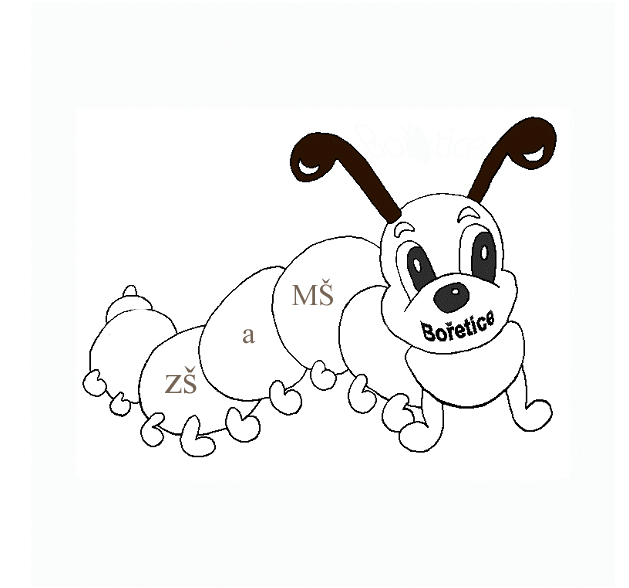 